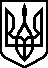 						НАКАЗ« 03» лютого  2021 року № 3Про затвердження паспортів бюджетних програм на 2021 рік		Відповідно до Закону України  «Про Державний бюджет України на 2020 рік» , Правил складання паспортів бюджетних програм місцевих бюджетів та звітів про їх виконання, затверджених наказом Міністерства фінансів України від 26.08.2014 року № 836  « Про деякі питання запровадження програмно-цільового методу складання та виконання та виконання місцевих бюджетів», рішення сесії Ніжинської міської ради VII скликання № 4-4/2020  від 24.12.2020 року « Про бюджет Ніжинської міської територіальної громади на 2021 рік » наказую :Затвердити паспорта  бюджетної програми на 2020 рік управління житлово-комунального господарства та будівництва Ніжинської міської ради по КПКВ 1210160, 1210180, 1213210, 1215045, 1216013, 1216030, 1217130, 1217321, 1217322, 1217325, 1217330, 1217369, 1217461, 1217520, 1217640, 1217670, 1218110, 1218120, 1218220, 1218311, 1218330.Погоджую:Юрисконсульт – головний спеціаліст				           К.А. Віротченко УКРАЇНАЧЕРНІГІВСЬКА ОБЛАСТЬУПРАВЛІННЯ  ЖИТЛОВО- КОМУНАЛЬНОГО ГОСПОДАРСТВАТА БУДІВНИЦТВА НІЖИНСЬКОЇ МІСЬКОЇ РАДИНачальник управління житлово-                                 А.М. Кушніренко комунального господарства табудівництва Ніжинської міської ради